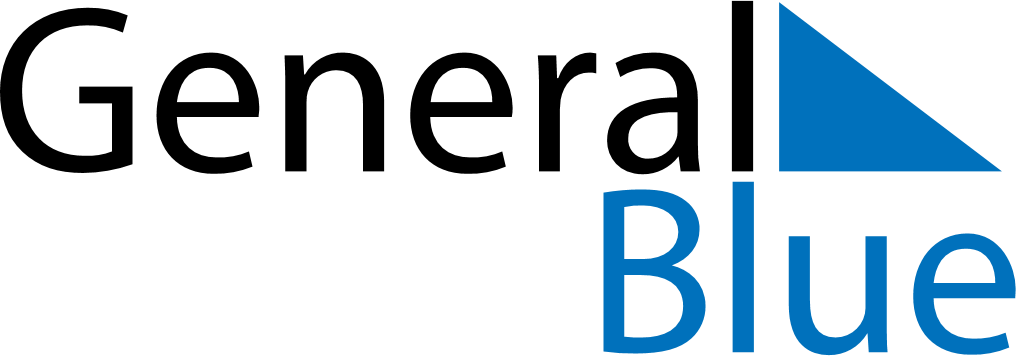 Quarter 1 of 2018UkraineQuarter 1 of 2018UkraineQuarter 1 of 2018UkraineQuarter 1 of 2018UkraineQuarter 1 of 2018UkraineJanuary 2018January 2018January 2018January 2018January 2018January 2018January 2018MONTUEWEDTHUFRISATSUN12345678910111213141516171819202122232425262728293031February 2018February 2018February 2018February 2018February 2018February 2018February 2018MONTUEWEDTHUFRISATSUN12345678910111213141516171819202122232425262728March 2018March 2018March 2018March 2018March 2018March 2018March 2018MONTUEWEDTHUFRISATSUN12345678910111213141516171819202122232425262728293031Jan 1: New YearJan 2: New YearJan 7: Orthodox ChristmasJan 8: Orthodox Christmas (substitute day)Mar 8: International Women’s Day